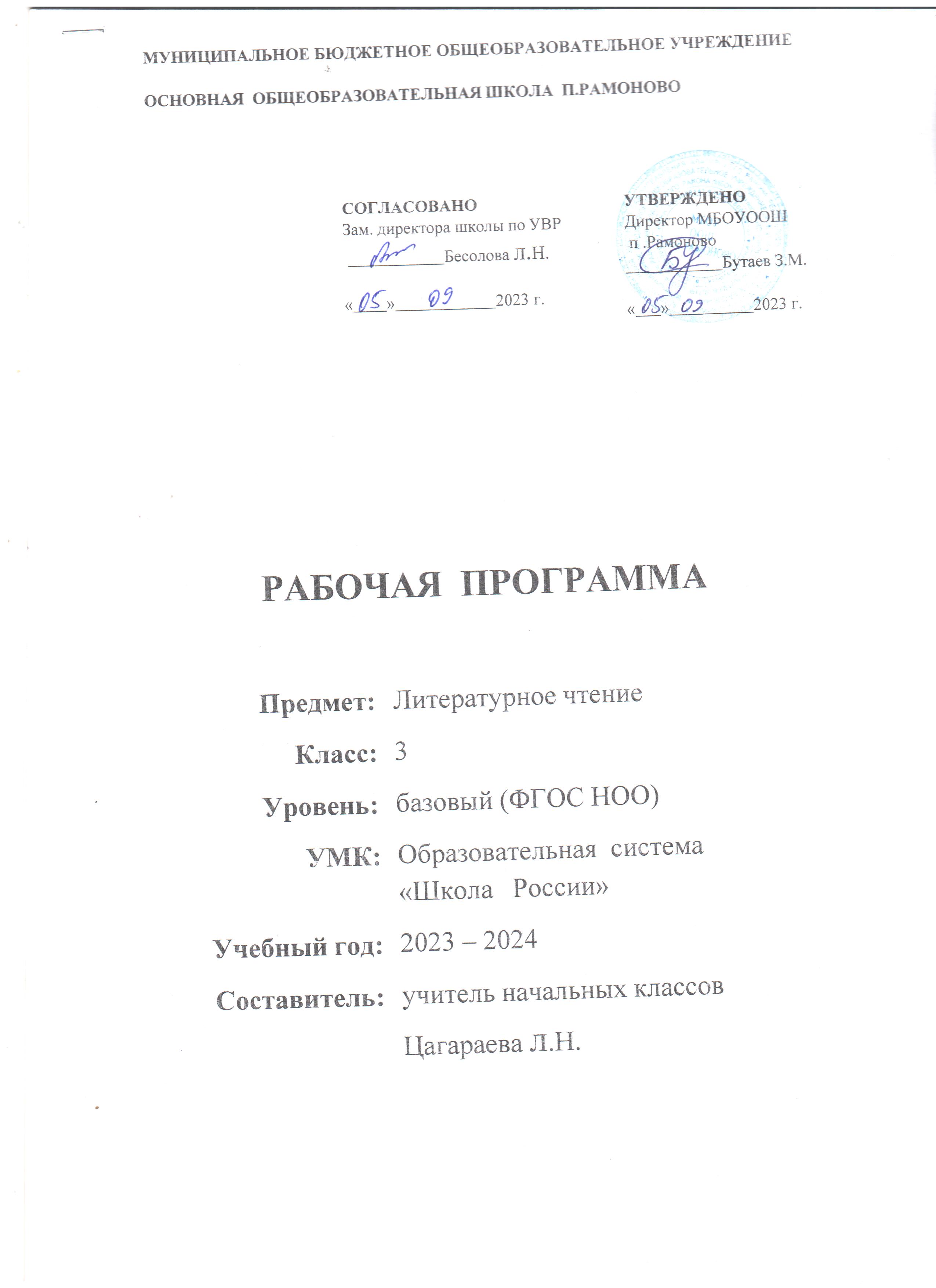 ПОЯСНИТЕЛЬНАЯ ЗАПИСКАРабочая программа по литературному чтению для 3 класса разработана на основе требований ФГОС НОО, авторской программы Л. Ф. Климановой, В.Г. Горецкого, М. В. Головановой «Литературное чтение для 1-4 классов четырёхлетней начальной школы» и соответствует следующим нормативным документам:Федерального закона от 29 декабря 2012 г. № 273-ФЗ "Об образовании в Российской Федерации".Приказа Министерства образования и науки РФ от 6 октября 2009 г. № 373 "Об утверждении и введении в действие федерального государственного образовательного стандарта начального общего образования" (ред. от 26 ноября 2010 г., 22 сентября 2011 г., 18 декабря 2012 г., 29 декабря 2014 г., 18 мая, 31 декабря 2015 г.).Закона РСО – А от 27 декабря 2013 года №61-РЗ «Об образовании в Республике Северная Осетия Алания».Санитарно-эпидемиологических правил и нормативов СанПиН 2.4.2.2821-10 "Санитарно- эпидемиологические требования к условиям и организации обучения в общеобразовательных организациях" (ред. от 29 июня 2011 г., 25 декабря 2013 г., 24 ноября 2015 г.Приказа Министерства просвещения РФ от 22 ноября 2019 г. № 632 "О внесении изменений в федеральный перечень учебников, рекомендуемых к использованию при реализации имеющих государственную аккредитацию образовательных программ начального общего, основного общего, среднего общего образования, сформированный приказом Министерства просвещения Российской Федерации от 28 декабря 2018 г. № 345".                 Локальных актов МБОУ ООШ п.Рамоново:Устава МБОУООШ п.Рамоново;ООП ФГОС НОО МБОУООШ п.Рамоново;Учебного плана на 2023 – 2024 учебный год;Положения о рабочей программе МБОУ ООШ п.Рамоново.Курс литературного чтения направлен на достижение следующих целей и задач :овладение осознанным, правильным, беглым и выразительным чтением как базовым навыком в системе образования младших школьников; совершенствование всех видов речевой деятельности, обеспечивающих умение работать с разными видами текстов; развитие интереса к чтению и книге; формирование читательского кругозора и приобретение опыта в выборе книг и самостоятельной читательской деятельности;развитие художественно-творческих и познавательных способностей, эмоциональной отзывчивости при чтении художественных произведений; формирование эстетического отношения к слову и умения понимать художественное произведение;обогащение нравственного опыта младших школьников средствами художественной литературы; формирование нравственных представлений о добре, дружбе, правде и ответственности; воспитание интереса и уважения к отечественной культуре и культуре народов многонациональной России и других стран.МЕСТО ПРЕДМЕТА В УЧЕБНОМ ПЛАНЕ ШКОЛЫВ соответствии с   учебным планом школы на учебный курс «Литературное чтение» выделено 102часов в год ( 3 ч в неделю)ЛИЧНОСТНЫЕ, МЕТАПРЕДМЕТНЫЕ И ПРЕДМЕТНЫЕ РЕЗУЛЬТАТЫ ОСВОЕНИЯ УЧЕБНОГО ПРЕДМЕТАМетапредметныеРегулятивные УУДСопоставлять цели, заявленные на шмуцтитуле с изучением материала урока в процессе его изучения; формулировать вместе с учителем учебную задачу урока в соответствии с целями темы; принимать учебную задачу урока. Читать в соответствии с целью чтения (выразительно, целыми словами, без искажений и пр.).Коллективно составлять план урока, продумывать возможные этапы изучения темы. Коллективно составлять план для пересказа литературного произведения. Контролировать выполнениедействий в соответствии с планом. Оценивать результаты своих действий по шкале и критериям, предложенным учителем. Оценивать результаты работы сверстников по совместно выработанным критериям.Выделять из темы урока известные знания и умения, определять круг неизвестного по изучаемой теме в мини-группе или паре. Фиксировать по ходу урока и в конце его удовлетворённость/неудовлетворённость своей работой на уроке (с помощью шкал, лесенок, разноцветных фишек и пр.), аргументировать своё позитивное отношение к своим успехам, проявлять стремление к улучшению результата в ходе выполнения учебных задач.Анализировать причины успеха/неуспеха с помощью лесенок и оценочных шкал, формулировать их в устной форме по собственному желанию. Осознавать смысл и назначение позитивных установок на успешную работу, пользоваться ими в случае неудачи на уроке, проговаривая во внутренней речи.Познавательные УУДПользоваться в практической деятельности условными знаками и символами, используемыми в учебнике для передачи информации.Пользоваться приёмами анализа и синтеза при изучении небольших литературных и научно- познавательных текстов с опорой на вопросы учителя. Понимать переносное значение образного слова, фразы или предложения, толковать их с помощью приёмов устного словесного рисования. Сравнивать и сопоставлять произведения между собой, называя общее и различное в них (лирические и прозаические произведения, басню и стихотворение, народную и литературную сказку). Сравнивать литературное произведение или эпизод из него с фрагментом музыкального произведения, репродукцией картины художника, с пословицей и поговоркой соответствующего смысла. Анализировать мотив поведения героя с помощью вопросов учителя или учебника («Рабочей тетради»). Строить рассуждение (или доказательство своей точки зрения) по теме урока из 5-6 предложений.Осознавать сущность и   значение русских народных и литературных сказок, басен И.А. Крылова как часть русской национальной культуры.Осознавать смысл межпредметных понятий: текст поэтический и прозаический, содержание текста, тема текста и основная мысль, автор, авторская позиция, литературный и научно-познавательный текст, басня, художественные ремёсла и народные промыслы.Проявлять индивидуальные творческие способности при составлении докучных сказок, составлении рифмовок, небольших стихотворений, в процессе чтения по ролям и инсценировании, при выполнении проектных заданий. Перебирать варианты решения нравственной проблемы, поставленной автором в произведении.Понимать читаемое, интерпретировать смысл, читаемого, фиксировать прочитанную информацию в виде таблиц или схем (при сравнении текстов, при осмыслении структуры текста и пр.).Коммуникативные УУДСтроить рассуждение и доказательство своей точки зрения из 5-6 предложений, проявлять активность и стремление высказываться, задавать вопросы. Строить диалог в паре или группе, задавать вопросы на уточнение. Строить связное высказывание из 5-6 предложений по предложенной теме.Оформлять 1-2 слайда к проекту, письменно фиксируя основные положения устного высказывания.Прислушиваться к партнёру по общению (деятельности), фиксировать его основные мысли и идеи, аргументы, запоминать их, приводить свои. Не конфликтовать, осознавать конструктивность диалога, использовать вежливые слова.Аргументировать свою точку зрения в процессе размышлений над поступками литературных героев, оценивать поступок героя, учитывая его мотив, используя речевые оценочные средства (вежливо/невежливо, достойно/недостойно, искренне/лживо, нравственно/ безнравственно и др.).Принимать и сохранять цель деятельности коллектива или малой группы (пары), участвовать в выработке путей её достижения, участвовать в распределении функций и ролей в совместной деятельности.Вырабатывать совместно критерии оценивания выполнения того или иного задания (упражнения). Оценивать достижения сверстников по выработанным критериям. Оценивать по предложенным учителем критериям поступки литературных героев, проводить аналогии со своим поведением в различных ситуациях.Выражать готовность идти на компромиссы, предлагать варианты и способы погашения конфликтов. Употреблять вежливые формы обращения к участникам диалога. Находить примерыиспользования вежливых слов и выражений в текстах изучаемых произведений, описываемых конфликтную ситуацию.Находить нужную информацию через беседу со взрослыми, через учебные книги, словари, справочники, энциклопедии для детей, через сеть Интернет. Готовить небольшую презентацию (5-6 слайдов) с помощью взрослых (родителей, воспитателя ГПД и пр.) по теме проекта, озвучивать её с опорой на слайды.ЛичностныеОсознавать через чтение художественных произведений основные ценности взаимоотношений в семье (любовь и уважение, сочувствие, взаимопомощь, взаимовыручка).Испытывать чувство гордости при чтении произведений писателей-классиков, поэтов и разнообразных жанров УНТ, озвучивать свои чувства в высказываниях при работе с художественными произведениями.Осознавать свою принадлежность к определённому этносу, высказывать уважительное отношение к другим народам в ходе рассуждений и бесед при изучении произведений других народов.Проявлять позитивные чувства по отношению к произведениям родных писателей и поэтов, подбирать схожие по тематике и нравственной проблематике произведения других народов, проявлять чувство уважения к авторам других народностей.Иметь представление о существовании других народов и культур, называть наиболее известные, близкие собственному опыту и представлениям (н-р, татарскую, коми, чеченскую и др.).Допускать существование других точек зрения, выслушивать собеседника, не перебивать, высказывать свою точку зрения спокойно, приводя веские аргументы и факты. Задумываться о причине возникновения конфликтной ситуации.Проявлять интерес к чтению литературных произведений на уроках и дома, в свободное время посещать библиотеку, готовить материал к урокам, обращаясь к разнообразным источникам информации.Проявлять интерес к изучению творчества авторов, называть любимых авторов, обосновывать свой выбор.Включаться в литературно-творческую деятельность на уроке и дома по собственному желанию, осознавать её необходимость для развития собственных способностей.Знать о правилах школьной жизни, осознанно применять их на уроках литературного чтения, обосновывать их существование и пользу для ученика. Приводить примеры «высокого» ученичества из прочитанных произведений.Пользоваться предлагаемыми учителем формами самооценки и взаимооценки.Знать, в чём проявляется ответственность и безответственность поведения.Понимать, что значит быть самостоятельным и несамостоятельным при выполнении каких-либо заданий на уроках и дома.Приводить примеры ответственного/безответственного, самостоятельного/несамостоятельного поведения героя литературного произведения.Делать выводы о степени своей ответственности и самостоятельности.Замечать красоту поэтического слова, указывать на образные слова и выражения, которые использованы автором для создания художественного образа.Доказывать необходимость использования тех или иных языковых средств для выразительности, яркости, точности и лаконичности описания.Выписывать лучшие поэтические обороты в «Словарик настроений» или «Словарик образов» (по темам: небо, звёзды, ветер, тучи, река, горы и пр.).ГРАФИК ПРОВЕДЕНИЯ ПРОВЕРОЧНЫХ РАБОТ:СОДЕРЖАНИЕ УЧЕБНОГО КУРСАУчащиеся научатся:ПЛАНИРУЕМЫЕ РЕЗУЛЬТАТЫ ИЗУЧЕНИЯ КУРСАПредметныеосознавать цель чтения в соответствии с содержанием шмуцтитула и собственным интересом к чтению; пользоваться в читательской практике приёмами вдумчивого чтения под руководством учителя (комментированное чтение, чтение в диалоге автор – читатель); выборочного чтения в соответствии с задачами чтения и под руководством учителячитать целыми словами со скоростью чтения, позволяющей понимать художественный текст; при чтении отражать настроение автора читаемого текста;ориентироваться в информационном аппарате учебной книги, её элементах, опираться на них при выборе книги; находить сходные элементы в книге художественной;просматривать и выбирать книги для самостоятельного чтения и поиска нужной информации (справочная литература) по совету взрослых; фиксировать свои читательские успехи в «Рабочей тетради по литературному чтению»;осмыслять нравственное содержание пословиц, поговорок, мудрых изречений русского народа, соотносить их нравственный смысл с изучаемыми произведениями и реалиями жизни;распределять загадки на тематические группы, составлять собственные загадки на основе предложенного в учебнике алгоритма;соотносить заголовок текста с его содержанием, осознавать взаимосвязь содержание текста с его заголовком (почему так называется); определять характер литературных героев, приводить примеры их поступков в соответствии с качествами героя прочитанного или прослушанного текста.Учащиеся получат возможность научиться:осознавать смысл традиций и праздников русского народа, сохранять традиции семьи и школы, осмысленно готовится к национальным праздникам; составлять высказывания о самых ярких и впечатляющих событиях, происходящих в дни семейных праздников, делиться впечатлениями о праздниках с друзьями и товарищами по классу;употреблять пословицы и поговорки в учебных диалогах и высказываниях на заданную тему.читать вслух бегло, осознанно, без искажений, выразительно, передавая своё отношение к прочитанному, выделяя при чтении важные по смыслу слова, соблюдая паузы между предложениями и частями текста;понимать и осознавать, почему поэт воспевает родную природу, какие чувства при этом испытывает, как это характеризует самого поэта;рассуждать о категориях «добро» и «зло», «красиво» и «безобразно», употреблять данные понятия и их смысловые оттенки в своих оценочных высказываниях; предлагать свои варианты разрешения конфликтных ситуаций и нравственных дилеммпользоваться элементарными приёмами анализа текста по вопросам учителя (учебника).осуществлять переход с уровня событий восприятия произведения к пониманию главной мысли; соотносить главную мысль произведения с пословицей или поговоркой; понимать, позицию какого героя произведения поддерживает автор, находить этому доказательства в тексте.задавать вопросы по прочитанному произведению, находить на них ответы в тексте; находить эпизод из прочитанного произведения для ответа на вопрос или подтверждения собственного мнения;делить текст на части; озаглавливать части, подробно пересказывать, опираясь на составленный под руководством учителя план;находить книги для самостоятельного чтения в различных библиотеках (школьной, домашней, городской, виртуальной и др.); при выборе книг и поиске информации опираться на информационный аппарат книги, её элементы; получать удовольствие от самостоятельного чтения произведений различных жанров; делиться своими впечатлениями о прочитанных книгах, участвовать в диалогах и дискуссиях о прочитанных книгах;пользоваться тематическим каталогом в школьной библиотеке.Учащиеся научатся: Творческая деятельностьчитать текст, соблюдая при чтении	орфоэпические и интонационные нормы чтения; отражая настроение автора;пересказывать текст подробно на основе коллективно составленного плана или опорных слов под руководством учителя;составлять собственные высказывания на основе чтения или слушания произведений, высказывая собственное отношение к прочитанному.Учащиеся получат возможность научиться:сочинять свои произведения малых жанров устного народного творчества в соответствии с жанровыми особенностями и индивидуальной задумкой.пересказывать содержание произведения выборочно и сжато.Учащиеся научатся:Литературоведческая пропедевтикаразличать потешки, небылицы, песенки, считалки, народные сказки, осознавать их культурную ценность для русского народа;находить отличия между научно-познавательным и художественным текстом; приводить факты из текста, указывающие на его принадлежность к научно-познавательному или художественному; составлять таблицу различий.использовать знания о рифме, особенностях жанров (стихотворения, сказки, загадки, небылицы, песенки, потешки), особенностях юмористического произведения в своей литературно-творческой деятельности.Учащиеся получат возможность научиться:понимать особенности стихотворения: расположение строк, рифму, ритм.определять героев басни, характеризовать их, понимать мораль и разъяснять её своими словами.находить в произведении средства художественной выразительности (сравнение, олицетворение).ЛИТЕРАТУРА И СРЕДСТВА ОБУЧЕНИЯЛитературное чтение. Родная речь: учебник для 3 класса начальной школы: сост. Л.Ф. Климанова и др. – М.: Просвещение, 2016 г.Климанова Л.Ф. Уроки литературного чтения; методическое  пособие к  учебнику «Родная речь». 3 кл. / Л.Ф. Климанова. – М.: Просвещение, 2013г.Контрольно – измерительные материалы ФГОС. 3 класс, М.: «ВАКО»,2012г.МАТЕРИАЛЬНО – ТЕХНИЧЕСКОЕ ОБЕСПЕЧЕНИЕ РАБОЧЕЙ ПРОГРАММЫМедиаресурсы:Единая коллекция Цифровых Образовательных Ресурсов:http://school-collection.edu.ru/Презентация уроков «Начальная школа»http://www.nachalka.info/about/193Детские электронные книги и презентации. http://viki.rdf.ru/Учебные материалы и словари на сайте «Кирилл и Мефодий»: www.km.ru/educationСайт "Я иду на урок начальной школы" http://nsc.1september.ru/urok/Поурочные планы, методическая копилка, информационные технологии в школе: www.uroki.ruОборудование:	Комплект интерактивного оборудования .КАЛЕНДАРНО – ТЕМАТИЧЕСКОЕ ПЛАНИРОВАНИЕНОРМЫ ОЦЕНОК ПО ЛИТЕРАТУРНОМУ ЧТЕНИЮОценка "5" ставится, если выполнены все 4 требования.Оценка "4" ставится, если выполняется норма чтения по беглости (в каждом классе и в каждой четверти она разная), но не выполнено одно из остальных требований.Оценка "3" ставится, если выполняется норма по беглости, но не выполнено два других требования.Оценка "2" ставится, если выполняется норма беглости, но не выполнены остальные три требования или не выполнена норма беглости, а остальные требования выдержаны. В индивидуальном порядке, когда учащийся прочитал правильно, выразительно, понял прочитанное, но не уложился в норму по беглости на небольшое количество слов, ставится положительная отметка.Чтение наизустьОценка "5" - твердо, без подсказок, знает наизусть, выразительно читает.Оценка "4" - знает стихотворение наизусть, но допускает при чтении перестановку слов, самостоятельно исправляет допущенные неточности.Оценка "3" - читает наизусть, но при чтении обнаруживает нетвердое усвоение текста.Оценка "2" - нарушает последовательность при чтении, не полностью воспроизводит текстВыразительное чтение стихотворенияТребования к выразительному чтению:Правильная постановка логического ударенияСоблюдение паузПравильный выбор темпаСоблюдение нужной интонацииБезошибочное чтениеОценка "5" - выполнены правильно все требованияОценка "4" - не соблюдены 1-2 требованияОценка "3" -допущены ошибки по трем требованиямОценка "2" - допущены ошибки более, чем по трем требованиям Чтение по ролямТребования к чтению по ролям:Своевременно начинать читать свои словаПодбирать правильную интонациюЧитать безошибочноЧитать выразительноОценка "5" - выполнены все требованияОценка "4" - допущены ошибки по одному какому-то требованиюОценка "3" - допущены ошибки по двум требованиямОценка "2" -допущены ошибки по трем требованиямПересказОценка "5" - пересказывает содержание прочитанного самостоятельно, последовательно, не упуская главного (подробно или кратко, или по плану), правильно отвечает на вопрос, умеет подкрепить ответ на вопрос чтением соответствующих отрывков.Оценка "4" -допускает 1-2 ошибки, неточности, сам исправляет ихОценка "3" - пересказывает при помощи наводящих вопросов учителя, не умеет последовательно передать содержание прочитанного, допускает речевые ошибки.Оценка "2" - не может передать содержание прочитанного.ЛИСТ КОРРЕКТИРОВКИ КАЛЕНДАРНО-ТЕМАТИЧЕСКОГО ПЛАНИРОВАНИЯПредмет: Литературное чтение Класс:	3 Учитель: Цагараева Л.Н.2023-2024 учебный год№Наименование работыДатаДата№Наименование работыпланфакт1.Проверочная работа №1 «Устное народное творчество»2.Проверочная работа №2 «Поэтическая тетрадь №1»3.Проверочная работа №3 «Великие русские писатели»4.Проверочная работа №4 «Поэтическая тетрадь№2»5.Проверочная работа №5 «Литературные сказки»6.Проверочная работа №6 «Былины-небылины»7.Проверочная работа №7 «Поэтическая тетрадь №1»8.Проверочная работа №8 «Поэтическая тетрадь №2»9.Проверочная работа №9 «Собирай по ягодке-наберёшь кузовок»10.Проверочная работа №10»По страницам детских журналов»11.Проверочная работа №11 «Зарубежная литература»№ТемаКол-во часов1.Самое великое чудо на свете32.Устное народное творчество73.Поэтическая тетрадь 1104.Великие русские писатели205.Поэтическая тетрадь 296.Литературные сказки67.Были – небылицы78.Поэтическая тетрадь 389.Люби живое810.Поэтическая тетрадь 4611.Собирай по ягодке – наберешь кузовок712.По страницам детских журналов «Мурзилка», «Веселыекартинки»413.Зарубежная литература314.Обобщение3Итого102ч.№                        Тема урокаКол-во час              Дата              ДатаКорректировка№                        Тема урокаКол-во час1Вводный урок по курсу литературного чтения.Рукописные книги древней Руси.12Начало книгопечатания. Первопечатник Иван Фёдоров.13Урок-путешествие в прошлое. «Самое великое чудо на свете»14Русские народные песни.15Докучные сказки16Народный промысел17«Сестрица Алёнушка и братец Иванушка», русская народнаясказка18«Иван царевич и серый волк», русская народная сказка.19«Сивка-бурка», русская народная сказка110Проверочная работа №1 «Устное народное творчество»111Как научиться читать стихи? Ф. И. Тютчев «Весенняя гроза»112Ф. И. Тютчев «Листья»113А. А. Фет «Мама! Глянь-ка из окошка…»114А.А.Фет «Зреет рожь над жаркой нивой…»115И. С. Никитин «Полно, степь моя, спать беспробудно …»116И. С. Никитин «Встреча зимы»117И. З. Суриков «Детство»118И.З.Суриков «Детство»119И. З. Суриков «Зима»120Проверочная работа №2 «Поэтическая тетрадь№1»121-22А.С.Пушкин «Уж небо осенью дышало…», «В тот годосенняя погода…»223А.С.Пушкин «Опрятней модного паркета…»124А.С.Пушкин «Зимнее утро»125А.С.Пушкин «Зимний вечер»126А. С. Пушкин «Сказка о царе Салтане …»127А. С. Пушкин «Сказка о царе Салтане …»129И. А. Крылов «Мартышка и очки»130И. А. Крылов «Зеркало и Обезьяна»131И. А. Крылов «Ворона и Лисица»133-34М.Ю. Лермонтов «Горные вершины», «На севере диком стоит2одиноко…»35М. Ю. Лермонтов «Утёс»136М.Ю. Лермонтов «Осень»137Детство Л. Н. Толстого (из воспоминаний писателя)138Л. Н. Толстой «Акула»139Л.Н.Толстой «Прыжок»140Л.Н.Толстой «Лев и собачка»141Л.Н.Толстой «Какая бывает роса на траве»142Л.Н.Толстой «Куда девается вода из моря?»Проверочная работа №3 «Великие русские писатели»143Н. А. Некрасов «Славная осень!»144Н.А.Некрасов «Не ветер бушует над бором…»145-46Н. А. Некрасов «Дедушка Мазай и зайцы»247К.Д.Бальмонт «Золотое слово»148И.А.Бунин «Детство»149И.А.Бунин «Полевые цветы»150-51И.А.Бунин «Густой зеленый ельник у дороги…»Проверочная работа №4 «Поэтическая тетрадь№2»252Д. Н. Мамин - Сибиряк «Присказка к «Алёнушкинымсказкам»153Д. Н. Мамин – Сибиряк «Сказка про храброго зайца –длинные уши, косые глаза, короткий хвост»154-55В. М. Гаршин «Лягушка – путешественница»256-57В.Ф.Одоевский «Мороз Иванович»Проверочная работа №5 «Литературные сказки»258-59М. Горький «Случай с Евсейкой»260К. Г. Паустовский «Растрёпанный воробей»161К. Г. Паустовский «Растрёпанный воробей».162А. Куприн «Слон»163А. Куприн «Слон».164Урок-путешествие по теме «Были – небылицы». Проверочнаяработа №6 «Былины-небылины»165Саша Черный «Что ты тискаешь утенка?...»166Саша Черный «Воробей»167Саша Черный «Слон»168А. Блок «Ветхая избушка»169А.А.Блок «Сны»170А.А.Блок «Ворона»1С. А. Есенин «Черёмуха» Проверочная работа№7«Поэтическая тетрадь№1»171М. М. Пришвин «Моя Родина» (из воспоминаний)172И. Соколов-Микитов «Листопадничек»173В. И. Белов «Ещё про Мальку»174В.В.Бианки «Мышонок Пик»175Б. Житков «Про обезьянку»176В. П. Астафьев «Капалуха»177-78В. Ю. Драгунский «Он живой и светится»Проверочная работа №7 «Люби живое»279-80С. Я. Маршак «Гроза днём», «В лесу над росистойполяной…»181А. Л. Барто «Разлука»182А.Л.Барто «В театре»183С. В. Михалков «Если»184Е. А. Благинина «Кукушка», «Котёнок»185«Крестики-нолики» обобщающий урок по теме «Поэтическая тетрадь 4». Проверочная работа №8 «Поэтическая тетрадь№2»186Б. Шергин «Собирай по ягодке – наберёшь кузовок»187А. П. Платонов «Цветок на земле»188А. П. Платонов «Ещё мама»189М. М. Зощенко «Золотые слова»190М. М. Зощенко «Великие путешественники»191Н. Н. Носов «Федина задача»192Н. Н. Носов «Телефон»Проверочная работа №9 " Собирай по ягодке-наберёшь кузовок»193Ю. И. Ермолаев «Проговорился», «Воспитатели»194Г. Б. Остер «Вредные советы»195Г. Б. Остер «Как получаются легенды»196Р. С. Сеф «Весёлые стихи» Проверочная работа №10»Постраницам детских журналов»197-98Мифы Древней Греции299Г. Х. Андерсен «Гадкий утёнок» Проверочная работа №11«Зарубежная литература»1100-102Резервные уроки. Обобщающий урок.3№ урокаТемаКоличествочасовКоличествочасовПричина корректировкиСпособ корректировки№ урокаТемапланфактПричина корректировкиСпособ корректировки